Chers paroissiens, paroissiennes,En novembre dernier j’étais nommé pour un temps à une 2e paroisse,  Bienheureux-François-de-Laval.  Depuis quelques semaines je suis redevenu pasteur d’une seule paroisse, Saint-Maxime, ce qui correspond mieux à mes forces.  L’abbé Jean-Marie Beaublanc demeure avec nous à mi-temps et à mi-temps à la paroisse Bienheureux-François-de-Laval. Merci de votre compréhension et de votre soutien!Votre pasteur, CharlesRenouveau charismatiquecatholique« Entrée en Carême »Samedi, le 29 février 2020 de 9h00 à 17h00Sous-sol de l’église Saint-Jean-Baptiste-de-La-Salle
2525 boul. Pie IX, à Montréal (près du métro Pie IX)Thème :« Grandir dans la foi », Conférencier : M. Jacques Théberge, I.V.Dei. Animation musicale, Eucharistie, chapelet, exposition du Saint-Sacrement, confessions.Admission : 5 $Lunch apporté par chacun ou vendu sur place.
NOTRE SOUTIEN À LA COMMUNAUTÉDES SŒURS MISSIONNAIRES DU CHRIST-ROICette fin de semaine, nous avons l’occasion de manifester notre solidarité et notre soutien aux Sœurs Missionnaires du Christ-Roi. Cette communauté est présente dans notre paroisse depuis de nombreuses années et les sœurs oeuvrentdans neuf pays sur trois continents.  Nous sommes invités à faire une offrande monétaire, en argent ou par chèque, pour appuyer leurs projets. L’argent recueilli servira à former de jeunes religieuses étrangères qui prendront la relève des religieuses « jeunes de cœur »  qui ont tout donné pour annoncer l’Évangile.  S.V.P. inscrire votre nom et adresse sur l’enveloppe remise à cette fin si vous souhaitez recevoir un reçu d’impôt.Les Sœurs Missionnaires du Christ-Roi vous remercient et nous les assurons de nos prières.  Toutes nos félicitations et notre admiration pour votre implication en pays de mission!Votre pasteur, Charles DepocasENTRÉE EN CARÊMELe Mercredi des cendres marque l’entrée en carême par l’imposition des Cendres.  Ce geste signifie que nous sommes toujours marqués par nos limites mais que la miséricorde du Seigneur nous est offerte.Le Mercredi des Cendres (comme le Vendredi Saint) le jeûne et l’abstinence doivent être observés.Jeûner c’est se priver momentanément de quelque chose qui nous est nécessaire et qui est agréable pour se donner le temps de retrouver l’essentiel.  C’est aussi une invitation au partage et à l’aumône.L’abstinence de viande ou d’une autre nourriture est  recommandée pendant le Carême, spécialement les vendredis.Sont dispensés du jeûne, les personnes de plus de 60 ans, les jeunes de moins de 18 ans accomplis et les femmes enceintes.Robert Gendreau, prêtre directeur Pastorale liturgique diocésaineN.B. :    La messe avec imposition des Cendres aura lieu À Saint-Maxime mercredi, 26 février à 19hBonne nouvelle !Dieu est infiniment bon.   Il prend soin de l’Église, et il va lui donner un nouveau prêtre pour agir comme pasteur en la personne même du Christ.  Je partage ma joie avec vous : Le 29 mai prochain à 19h30,  ici même à Saint-MaximeJe serai ordonné prêtre par Mgr LépineCela me fait penser au film Jésus de Nazareth.  Tout le monde aimerait jouer le rôle de Jésus.  Mais un seul le fera.  C’est ce qui va m’arriver.Je jouerai le rôle du Christ en tant que prêtre et pasteur dans son Église.  Le rôle du Christ miséricordieux, de Jésus serviteur, de Jésus qui s’est fait vulnérable, de Jésus tendre et doux, de Jésus qui aime son Père et qui lui remet tout;  c’est aussi le rôle de chaque baptisé.    Mais ce n’est pas juste un rôle, c’est la réalité et Jésus est réellement présent auprès de nous aujourd’hui.Mais toi aussi, tu as ton appel,  ton rôle à jouer dans l’Église,  selon le charisme que l’Esprit Saint t’a donné.  Ensemble nous allons  vivre ce beau projet.   Je serai un prêtre pour vous mais je suis et je reste un frère avec vous.Le Christ infiniment bon et miséricordieux veille sur nous.  Avançons comme peuple choisi par Dieu et aimé de lui.  Le monde doit le voir.  Pascal FÉVRIERCÉLÉBRATIONS  EUCHARISTIQUES FÉVRIERCÉLÉBRATIONS  EUCHARISTIQUES FÉVRIERCÉLÉBRATIONS  EUCHARISTIQUES FÉVRIERCÉLÉBRATIONS  EUCHARISTIQUES FÉVRIERCÉLÉBRATIONS  EUCHARISTIQUES FÉVRIERCÉLÉBRATIONS  EUCHARISTIQUES FÉVRIERCÉLÉBRATIONS  EUCHARISTIQUESSam  22 fév16h30Sam  22 fév16h30Sam  22 fév16h30Thérèse Emmons (2eann) - Offrandes aux funérailles Thérèse Emmons (2eann) - Offrandes aux funérailles Thérèse Emmons (2eann) - Offrandes aux funérailles Thérèse Emmons (2eann) - Offrandes aux funérailles Thérèse Emmons (2eann) - Offrandes aux funérailles Dim23  fév  10h307e dimancheordinaireDim23  fév  10h307e dimancheordinaireDim23  fév  10h307e dimancheordinaireDéfunts familles Kaough et CharawiDéfunts familles Kaough et CharawiDéfunts familles Kaough et CharawiDéfunts familles Kaough et CharawiDéfunts familles Kaough et CharawiLun24 fév16h30Lun24 fév16h30Lun24 fév16h30Pour tous les jeunes ---------------------Elie et AĩdaPour tous les jeunes ---------------------Elie et AĩdaPour tous les jeunes ---------------------Elie et AĩdaPour tous les jeunes ---------------------Elie et AĩdaMar 25 fév16h30Mar 25 fév16h30Mar 25 fév16h30Pour tous les enfants -------------------- Elie et AĩdaPour tous les enfants -------------------- Elie et AĩdaPour tous les enfants -------------------- Elie et AĩdaPour tous les enfants -------------------- Elie et AĩdaBelleriveBellerive10h00--------------------------------------------------------------------------------------------------------------------------------------------------------------------------------------------------------------------------------------------Mer  26 fév19h00Mercredi des CendresMer  26 fév19h00Mercredi des CendresMer  26 fév19h00Mercredi des CendresAction de grâce à l’Esprit Saint ------ M-J. GuirandAction de grâce à l’Esprit Saint ------ M-J. GuirandAction de grâce à l’Esprit Saint ------ M-J. GuirandAction de grâce à l’Esprit Saint ------ M-J. GuirandJeu  27 fév8h30Jeu  27 fév8h30Jeu  27 fév8h30Guy Mailloux ------------- Offrandes aux funéraillesGuy Mailloux ------------- Offrandes aux funéraillesGuy Mailloux ------------- Offrandes aux funéraillesGuy Mailloux ------------- Offrandes aux funéraillesVen28  fév16h30Ven28  fév16h30Ven28  fév16h30Réal Goyer ---------------- Offrandes aux funéraillesRéal Goyer ---------------- Offrandes aux funéraillesRéal Goyer ---------------- Offrandes aux funéraillesRéal Goyer ---------------- Offrandes aux funéraillesSam29 fév16h30Sam29 fév16h30Sam29 fév16h30Conrad Marois (1erann) ------------------- Sa famillePour la famille --------------------- Une paroissienneConrad Marois (1erann) ------------------- Sa famillePour la famille --------------------- Une paroissienneConrad Marois (1erann) ------------------- Sa famillePour la famille --------------------- Une paroissienneConrad Marois (1erann) ------------------- Sa famillePour la famille --------------------- Une paroissienneDim1er mars10h301edimanchedu CarêmeDim1er mars10h301edimanchedu CarêmeDim1er mars10h301edimanchedu CarêmeLucréciaDarbouze ---------------------------- MyrthoLucréciaDarbouze ---------------------------- MyrthoLucréciaDarbouze ---------------------------- MyrthoLucréciaDarbouze ---------------------------- MyrthoVOS OFFRANDESVOS OFFRANDESVOS OFFRANDESVOS OFFRANDESVOS OFFRANDESVOS OFFRANDESVOS OFFRANDESQuête : 831 $Quête Manoir des Iles : 57 $Sœurs M. Christ-Roi : 171 $Quête : 831 $Quête Manoir des Iles : 57 $Sœurs M. Christ-Roi : 171 $Quête : 831 $Quête Manoir des Iles : 57 $Sœurs M. Christ-Roi : 171 $Quête : 831 $Quête Manoir des Iles : 57 $Sœurs M. Christ-Roi : 171 $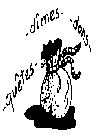 Villagia : 206$Quête Belle Rive : 71 $Lampions : 180$Œuvre St-Pierre-apôtre : 648 $Villagia : 206$Quête Belle Rive : 71 $Lampions : 180$Œuvre St-Pierre-apôtre : 648 $HEURES D’OUVERTURE DE L’ÉGLISEMardi de 8h à 10h et jeudi de 8h à midi; (chapelet 8h)Lundi et mercredi de 16h à 17h (chapelet 16h)Rosaire : 1er samedi du mois à 15h15HEURES D’OUVERTURE DE L’ÉGLISEMardi de 8h à 10h et jeudi de 8h à midi; (chapelet 8h)Lundi et mercredi de 16h à 17h (chapelet 16h)Rosaire : 1er samedi du mois à 15h15HEURES D’OUVERTURE DE L’ÉGLISEMardi de 8h à 10h et jeudi de 8h à midi; (chapelet 8h)Lundi et mercredi de 16h à 17h (chapelet 16h)Rosaire : 1er samedi du mois à 15h15HEURES D’OUVERTURE DE L’ÉGLISEMardi de 8h à 10h et jeudi de 8h à midi; (chapelet 8h)Lundi et mercredi de 16h à 17h (chapelet 16h)Rosaire : 1er samedi du mois à 15h15HEURES D’OUVERTURE DE L’ÉGLISEMardi de 8h à 10h et jeudi de 8h à midi; (chapelet 8h)Lundi et mercredi de 16h à 17h (chapelet 16h)Rosaire : 1er samedi du mois à 15h15Moments de prière à l’église durant le CarêmeL’eucharistie dominicale et sur semaine (voir ci-dessus)Les jeudis de 9h à 12h : AdorationLes vendredis du Carême : (jusqu’au 3 avril)15h15 : Chapelet de la Miséricorde15h25 : Chemin de la croix16h00 : Chapelet à Marie16h30 : Eucharistie17h à 20h : AdorationVeuillez prendre note que les reçus d’impôt de 2019 ont été postésla semaine dernière. Si vous n’avez pas reçu le vôtre après 10 jours, veuillez contacter le secrétariat aux heures de bureau.